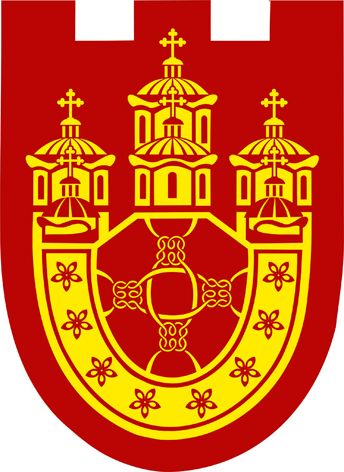 ОПШТИНА КРИВА ПАЛАНКАПРЕДЛОГ ПРОЕКТКликнете и одберете го бојот на целите (1-17) кои се примарно и секундарно релевантни за проектот; за повеќе детали погледнете го Анекс 11„Цели на одржлив развој“Ве молиме да обезбедите родова еднаквост при наведувањето на податоците (секогаш назначете го бројот на жени, мажи, деца); Доколку проектот вклучува повратници, раселени лица, маргинализирани и ранливи социјални групи на граѓани ве молиме да обезбедите прецизни податоциПРЕД ДОСТАВУВАЊЕ НА ДОКУМЕНТОТ ДА СЕ ИЗБРИШАТ СИВИТЕ ПОЛИЊА СО ОБЈАСНУВАЊА!НАЗИВ НА ПРОЕКТОТ:(Називот на проектот треба да биде краток и да не содржи повеќе од 8 зборови)ПОДНОСИТЕЛ НА ПРОЕКТОТ:ПАРТНЕРИ НА ПРОЕКТОТ:ПОД ПРИОРИТЕТНА ОБЛАСТ:ЦЕЛИ НА ОДРЖЛИВ РАЗВОЈ (SDG)ЦЕЛИ НА ОДРЖЛИВ РАЗВОЈ (SDG)ЦЕЛНА ГРУПА / БРОЈ НА ДИРЕКТНИ КОРИСНИЦИ (број и процент на застапеност на двата пола):МЕСТО НА ИМПЛЕМЕНТАЦИЈА НА ПРОЕКТОТ:ВРЕМЕТРАЕЊЕ:(број на месеци)БУЏЕТ:РЕЗИМЕ1. ИНФОРМАЦИИ ЗА НОСИТЕЛОТ НА ПРОЕКТОТПодатоците кои се содржани во овој дел ќе се користат за да се оцени подобноста на подносителот на предлог проектот и истите ќе бидат оценувани во табелата за оценување според деловите за елиминација кои се однесуваат на финансиските и оперативните капацитети на подносителот на предлог проектот. Наведете детални информации за вашата организација и квалификациите кои истата ги поседува за имплементација на предлог проектот. Опишете го накратко историјатот на вашата организација (кога и како била основана), мисијата и визијата на организацијата, што е тоа што ја прави вашата организација посебна, и нејзините главни цели и стратегии за постигнување на тие цели.ИНФОРМАЦИИ ЗА ОРГАНИЗАЦИЈАТАУправен одбор, или доколку нема, претседател со членови на собрание на граѓанската организација / Клучни поединци во граѓанската организацијаТЕКОВНИ ПРОЕКТИ И ПРЕТХОДНИ ИСКУСТВА ОД СОРАБОТКА СО ДОНАТОРИПроект кој е спроведен во последните три години:Тековни проекти:Канцелариски простор:2. ЛИЦА КОИ ЌЕ БИДАТ АНГАЖИРАНИ НА ПРОЕКТОТ3. ОПИС НА ПРОЕКТОТ4. ЦЕЛНА ГРУПА5. СЕВКУПНА ЦЕЛ НА ПРОЕКТОТ6. КОНКРЕТНИ ЦЕЛИ НА ПРОЕКТОТ7. ОЧЕКУВАНИ РЕЗУЛТАТИ8. АКТИВНОСТИЛИСТА НА АНЕКСИАнекс 1	Предог проектАнекс 2	Преглед на буџетот и план за трошоциАнекс 3	Логичка рамкаАнекс 4 	План на активности и видливост Анекс 5	Формулар со административни податоци за подносителотАнекс 6	Формулар со финансиски податоци за подносителотАнекс 7 	Изјава за подобностАнекс 8	Изјава за двојно финансирањеАнекс 9	Листа за проверкаАнекс 10	Насоки за подносителиАнекс 11	Цели за одржлив развојАнекс 12	Најчести грешки од претходни јавни повици 